LISTA DE ASISTENCIAAsesoría Capacitación Otro MotivoCONSTITUCIÓN COMITÉ DE CONTRALORÍA SOCIALFechaSede de la ReuniónUNIVERSIDAD POLITÉCNICA DE AMOZOC11/10/2019NombreMTRO. GUSTAVO ELFEGO BUSTOS CRUZMTRO. GUSTAVO ELFEGO BUSTOS CRUZFirmaFirmaCargoCONTRALOR INTERNOCONTRALOR INTERNOFirmaFirmaDependenciaUNIVERSIDAD POLITÉCNICA DE AMOZOCUNIVERSIDAD POLITÉCNICA DE AMOZOCSexoSexoEntidad y MunicipioPUEBLA, AMOZOCPUEBLA, AMOZOCMujerHombreXCorreo electrónicogustavo.bustos@upamozoc.edu.mxTeléfono y Extensión2228901392 EXT.1322228901392 EXT.132Nombre del ProgramaPRODEP 2018PRODEP 2018PRODEP 2018PRODEP 2018NombreMTRA. MÓNICA ALEJANDRA SÁNCHEZ TORRESMTRA. MÓNICA ALEJANDRA SÁNCHEZ TORRESFirmaFirmaCargoPROFESOR DE TIEMPO COMPLETOPROFESOR DE TIEMPO COMPLETOFirmaFirmaDependenciaUNIVERSIDAD POLITÉCNICA DE AMOZOCUNIVERSIDAD POLITÉCNICA DE AMOZOCSexoSexoEntidad y MunicipioPUEBLA, AMOZOCPUEBLA, AMOZOCMujerXHombreCorreo electrónicomonica.sanchez@upamozoc.edu.mxTeléfono y Extensión2228901392 EXT.1392228901392 EXT.139Nombre del ProgramaPRODEP 2018PRODEP 2018PRODEP 2018PRODEP 2018NombreDR. ÓSCAR FLORES RAMÍREZDR. ÓSCAR FLORES RAMÍREZFirmaFirmaCargoPROFESOR DE TIEMPO COMPLETOPROFESOR DE TIEMPO COMPLETOFirmaFirmaDependenciaUNIVERSIDAD POLITÉCNICA DE AMOZOCUNIVERSIDAD POLITÉCNICA DE AMOZOCSexoSexoEntidad y MunicipioPUEBLA, AMOZOCPUEBLA, AMOZOCMujerHombreXCorreo electrónicooscar.flores@upamozoc.edu.mxTeléfono y Extensión2228901392 EXT.1222228901392 EXT.122Nombre del ProgramaPRODEP 2018PRODEP 2018PRODEP 2018PRODEP 2018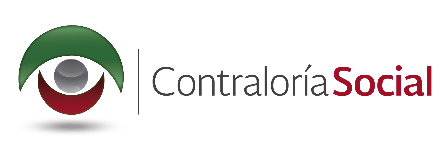 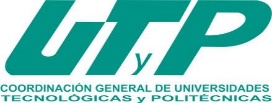 